บันทึกข้อความ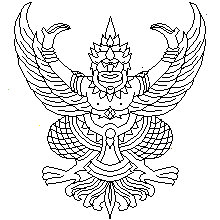 ส่วนงาน	ที่  อว						วันที่       
เรื่อง  ขออนุมัติลาศึกษาภายในประเทศ/ต่างประเทศ เรียน  อธิการบดี 		ตามที่อธิการบดีโดยความเห็นชอบของคณะกรรมการบริหารงานบุคคลมหาวิทยาลัยแม่โจ้ (ก.บ.ม.) ในการประชุมครั้งที่............/....................... เมื่อวันที่..................................................... ได้อนุญาตให้ข้าพเจ้า (ชื่อ-สกุล)........................................ ประเภท (พนักงานมหาวิทยาลัย/ข้าราชการ)                      ตำแหน่ง................................................... ตำแหน่งในหลักสูตร............................................................ (ถ้ามี) งาน/หลักสูตร.................................................... สังกัด..................................................................................ไปสมัครเข้าศึกษาหรือไปสมัครสอบ		ภายในประเทศ (โปรดระบุ) โดยใช้เวลาในการปฏิบัติงานเต็มเวลา      โดยใช้เวลาในการปฏิบัติงานบางส่วน (ไม่เกิน ๖ ชม./สัปดาห์) โดยไม่ใช้เวลาในการปฏิบัติงานณ ต่างประเทศ	ระดับการศึกษา		ปริญญาตรี		       ปริญญาโท	            ปริญญาเอก		อื่น ๆ (โปรดระบุ)	....................................................................................................		………………………………………………………………………..……………………………………………………ชื่อหลักสูตร......................................................................................................................................................สาขาวิชา.................................................................คณะ..............................................................................	ภาคปกติ		ภาคพิเศษ (สมทบ)ระดับปริญญาตรี/ปริญญาโท	แผน ก		แบบ ก(๑).............................................	แบบ ก(๒)....................................	แผน ข		...............................................................................................................................ระดับปริญญาเอกแบบ ๑		แบบ ๑.๑.............................................. 	แบบ ๑.๒.....................................แบบ ๒	 	แบบ ๒.๑..............................................	แบบ ๒.๒.....................................   ณ มหาวิทยาลัย..................................................................... ประเทศ............................................................ด้วยทุน		ทุนส่วนตัว		ทุนอื่น ๆ (โปรดระบุ)...........................................................................................................มีกำหนด..................ปี ตั้งแต่วันที่.............................................ถึงวันที่.................................................		บัดนี้ ข้าพเจ้าได้รับการตอบรับจากสถานศึกษาเรียบร้อยแล้ว จึงขออนุมัติลาศึกษา             ตามรายละเอียดข้างต้น มีกำหนด..................ปี ตั้งแต่วันที่.............................................ถึงวันที่................................................. โดยเริ่มนับตั้งแต่วันเปิดภาคการศึกษาเป็นต้นไป และได้แนบเอกสารเพื่อประกอบการพิจารณา ดังนี้ ๑. สำเนามติ ก.บ.ม. ที่อนุญาตให้ไปสมัครเข้าศึกษาหรือไปสมัครสอบ		๒. หลักฐานการเป็นผู้ผ่านการคัดเลือก (หนังสือรับรอง หรือสำเนาประกาศของสถานศึกษา นั้น ๆ ๓. หลักสูตรการศึกษา และระเบียบการศึกษาตามหลักสูตร๔. หลักฐานการได้รับทุนการศึกษา 		๕. ตารางการศึกษา (กรณีไปศึกษาต่อภายในประเทศ โดยใช้เวลาในการปฏิบัติงานบางส่วน และไม่ใช้เวลาในการปฏิบัติงาน)จึงเรียนมาเพื่อโปรดพิจารณาอนุมัติ(ลงชื่อ).....................................................ผู้ขออนุมัติ						        (...................................................)						ตำแหน่ง...................................................................							วันเดือนปี..................................						(ลงชื่อ)..........................................ผู้บังคับบัญชาชั้นต้น						        (.......................................)						ตำแหน่ง................................................................... (ลงชื่อ).....................................................................          (..................................................................)       ประธานอาจารย์ผู้รับผิดชอบหลักสูตร (ถ้ามี)สาขาวิชา.................................................................							วันเดือนปี..................................							(ลายมือชื่อ)..........................................หัวหน้าส่วนงาน							   (................................................)						ตำแหน่ง.................................................................							วันเดือนปี.................................... 